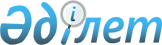 О внесении изменений в решение Астраханского районного маслихата от 26 августа 2016 года № 6С-8-7"Об утверждении Правил оказания социальной помощи, установления размеров и определения перечня отдельных категорий нуждающихся граждан Астраханского района"
					
			Утративший силу
			
			
		
					Решение Астраханского районного маслихата Акмолинской области от 29 июня 2018 года № 6С-38-7. Зарегистрировано Департаментом юстиции Акмолинской области 20 июля 2018 года № 6734. Утратило силу решением Астраханского районного маслихата Акмолинской области от 13 июля 2020 года № 6С-69-3
      Сноска. Утратило силу решением Астраханского районного маслихата Акмолинской области от 13.07.2020 № 6С-69-3 (вводится в действие со дня официального опубликования).
      В соответствии с пунктом 2-3 статьи 6 Закона Республики Казахстан от 23 января 2001 года "О местном государственном управлении и самоуправлении в Республике Казахстан", Типовыми правилами оказания социальной помощи, установления размеров и определения перечня отдельных категорий нуждающихся граждан, утвержденными постановлением Правительства Республики Казахстан от 21 мая 2013 года № 504 Астраханский районный маслихат РЕШИЛ:
      1. Внести в решение Астраханского районного маслихата "Об утверждении Правил оказания социальной помощи, установления размеров и определения перечня отдельных категорий нуждающихся граждан Астраханского района" от 26 августа 2016 года № 6С-8-7 (зарегистрировано в Реестре государственной регистрации нормативных правовых актов № 5546, опубликовано 6 октября 2016 года в информационно-правовой системе "Әділет") следующие изменения:
      в Правилах оказания социальной помощи, установления размеров и определения перечня отдельных категорий нуждающихся граждан Астраханского района, утвержденных указанным решением:
      подпункт 4) пункта 8 главы 2 изложить в новой редакции:
      "4) другие категории лиц, приравненные к участникам Великой Отечественной войны и лица, проработавшие (прослужившие) не менее шести месяцев с 22 июня 1941 года по 9 мая 1945 года и не награжденные орденами и медалями бывшего Союза ССР за самоотверженный труд и безупречную воинскую службу в тылу в годы Великой Отечественной войны - ко Дню Победы без подачи заявления на основании списков уполномоченной организации, в размере по согласованию с местным исполнительным органом области;";
      подпункт 5) пункта 8 главы 2 изложить в новой редакции:
      "5) пенсионеры с минимальной пенсией и меньше, государственным социальным пособием по возрасту – ко Дню пожилых людей без подачи заявления на основании списков уполномоченной организации в размере по согласованию с местным исполнительным органом области;";
      подпункт 6) пункта 8 главы 2 изложить в новой редакции:
      "6) инвалиды 1, 2, 3 групп и лица, воспитывающие ребенка-инвалида до 18 лет - ко Дню инвалидов без подачи заявления на основании списков уполномоченной организации в размере по согласованию с местным исполнительным органом области;";
      абзац четвертый подпункта 9) пункта 8 главы 2 изложить в новой редакции:
      "на приобретение лекарственных препаратов, не входящих в перечень, утвержденный Приказом Министра здравоохранения Республики Казахстан от 29 августа 2017 года № 666 "Об утверждении Перечня лекарственных средств и изделий медицинского назначения в рамках гарантированного объема бесплатной медицинской помощи, в том числе отдельных категорий граждан с определенными заболеваниями (состояниями) бесплатными и (или) льготными лекарственными средствами и специализированными лечебными продуктами на амбулаторном уровне" (зарегистрировано в Реестре государственной регистрации нормативных правовых актов № 15724) по заключению врачебно-консультационной комиссии;".
      2. Настоящее решение вступает в силу со дня государственной регистрации в Департаменте юстиции Акмолинской области и вводится в действие со дня официального опубликования.
      "СОГЛАСОВАНО"
      29.06.2018 г
					© 2012. РГП на ПХВ «Институт законодательства и правовой информации Республики Казахстан» Министерства юстиции Республики Казахстан
				
      Председатель сессии
Астраханского районного
маслихата

Д.Сагадатов

      Секретарь Астраханского
районного маслихата

М.Қожахмет

      Аким Астраханского
района

Н.Сеилов
